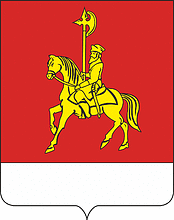 КОНТРОЛЬНО-СЧЕТНЫЙ ОРГАН КАРАТУЗСКОГО РАЙОНАСоветская ул., д.21, с. Каратузское, 662850 тел. (39137) 2-15-98, E-mail: lizotova67@mail.ruОтчет по результатам проверки использования бюджетных средств муниципальными образованиями Каратузского района на обеспечение первичных мер пожарной безопасности.(утвержден приказом Контрольно-счетного органа от 20.10.2022 №  55-п)с.Каратузское				                                                              19.10.2022г.Контрольное мероприятие проведено на основании пункта 2.4 раздела «Контрольные мероприятия» плана работы Контрольно-счетного органа Каратузского района на 2022 год, утвержденного решением Каратузского районного Совета депутатов от 14.12.2021 № 09-94, Приказа Контрольно-счетного органа Каратузского района  от 22.08.2022 № 49-п.1. Объекты мероприятия: муниципальные образования Каратузского района (далее- поселение, муниципальное образование).2. Исследуемый период: 2021 год и истекший период 2022 года. 3.По результатам контрольного мероприятия установлено следующее:Первичные меры пожарной безопасности – это реализация принятых в установленном порядке норм и правил по предотвращению пожаров, спасению людей и имущества от пожаров (статья 1 Федерального закона от 21.12.1994 № 69-ФЗ «О пожарной безопасности» (далее – Федеральный закон № 69-ФЗ).Мероприятия по обеспечению первичных мер пожарной безопасности предусмотрены в рамках подпрограммы «Обеспечение предупреждения возникновения и развития чрезвычайных ситуаций природного и техногенного характера, снижения ущерба и потерь от чрезвычайных ситуаций» муниципальной программы «Защита населения и территорий Каратузского района от чрезвычайных ситуаций природного и техногенного характера», утвержденной постановлением администрации Каратузского района от 31.10.2013 года 1129-п (далее – Подпрограмма муниципальной программы).В Подпрограмме муниципальной программы наименование мероприятия, предусматривающего предоставление бюджетам поселений бюджетных средств на обеспечение первичных мер пожарной безопасности не соответствует требованиям статьи 142 Бюджетного кодекса Российской Федерации, решения Каратузского районного Совета депутатов от 12.05.2022 № 12-122 «О внесении изменений и дополнений в решение Каратузского районного Совета депутатов от 14.12.2021 № 09-78 «О районном бюджете на 2021 год и плановый период 2022-2023 годы» (далее- Решение от 12.05.2022 № 12-122) и соглашений о предоставление иных межбюджетных трансфертов на обеспечение первичных мер пожарной безопасности, заключенных между финансовым управлением администрации Каратузского района и поселениями (далее- Соглашения).В Подпрограмме государственной программы к мероприятию «Иные межбюджетные трансферты на обеспечение первичными мерами пожарной безопасности» определен показатель результативности  «Обеспечение сельского населения края первичными мерами пожарной безопасности» и составляет 67% от потребности. В Подпрограмме муниципальной программы данный показатель к мероприятию, предусматривающему предоставление бюджетам поселений бюджетных средств на обеспечение первичных мер пожарной безопасности, отсутствует.Показатель результативности не определен и в Соглашениях, заключенных с поселениями.Исходя из вышеуказанного, определить, достигнут ли показатель результативности объема 67%, не представляется возможным. Реализация мероприятий муниципальной программы в области обеспечения пожарной безопасности осуществляется за счет средств субсидий (иных межбюджетных трансфертов) предоставляемых из краевого бюджета в рамках подпрограммы «Предупреждение, спасение, помощь населению в чрезвычайных ситуациях» государственной программы Красноярского края "Защита от чрезвычайных ситуаций природного и техногенного характера и обеспечение безопасности населения Красноярского края", утвержденной постановлением Правительства Красноярского края от 30.09.2013 № 515-п. В 2021-2022 годах из краевого бюджета в рамках реализации  подпрограммы «Предупреждение, спасение, помощь населению в чрезвычайных ситуациях» государственной программы Красноярского края "Защита от чрезвычайных ситуаций природного и техногенного характера и обеспечение безопасности населения Красноярского края" (далее- Подпрограмма государственной программы) Каратузскому району предоставлены субсидии (иные межбюджетные трансферты),  в том числе: в соответствии с Порядком предоставления и распределения субсидий в 2021 году бюджетам муниципальных образований Красноярского края на мероприятия по развитию добровольной пожарной охраны, утвержденным постановлением Правительства Красноярского края от 23.12.2019 № 737-п в сумме 700 000,00 рублей;в соответствии с Порядком предоставления и распределения субсидий в 2021 году бюджетам муниципальных образований Красноярского края на обеспечение первичных мер пожарной безопасности муниципальных образований Красноярского края, утвержденных постановлением Правительства Красноярского края от 13.12.2019 № 703-п в сумме 1 225 100,00 рублей;в соответствии с методикой распределения иных межбюджетных трансфертов в 2022 году бюджетам муниципальных образований Красноярского края на обеспечение первичных мер пожарной безопасности муниципальных образований Красноярского края, утвержденной постановлением Правительства Красноярского края от 13.12.2019 № 703-п (в редакции от 27.05.2022 № 462-п)  в сумме 1 225 100,00 рублей.Субсидии (иные межбюджетные трансферты) бюджетам поселения были перечислены как иные межбюджетные трансферту в соответствии с Порядком предоставления иных межбюджетных трансфертов бюджетам муниципальных образований Каратузского района по развитию добровольной пожарной охраны, утвержденного постановлением администрации Каратузского района от 03.07.2020 № 550-п (далее- Порядок от 03.07.2020 № 550-п); Порядком предоставления иных межбюджетных трансфертов бюджетам муниципальных образований Каратузского района на обеспечение первичных мер пожарной безопасности в 2021 году, утвержденного постановлением администрации Каратузского района от 11.06.2020 № 513-п (далее-Порядок от 11.06.2020 № 513-п); Порядком предоставления иных межбюджетных трансфертов бюджетам муниципальных образований Каратузского района на обеспечение первичных мер пожарной безопасности в 2022 году, утвержденного постановлением администрации Каратузского района от 18.03.2022 № 237-п (далее-Порядок от 18.03.2022 № 237-п).Перечень мероприятий, на которые направляются средства иных межбюджетных трансфертов, определен Порядком от 11.06.2020 № 513-п и Порядком от 18.03.2022 № 237-п.В 2021 году в перечень мероприятий входило 22 мероприятия,  в 2022 году данный перечень дополнен рядом мероприятиями и составил 26 мероприятий.В 2021 году из 22 мероприятий наибольшая сумма средств администрациями поселений направлена на 5 мероприятий: материальное стимулирование работы добровольных пожарных за участие в профилактике и тушении пожаров (22%), устройств подъездов с площадками (пирсами) с твердым покрытием размерами не менее 12x12 м у пожарных водоисточников для установки пожарных автомобилей и забора воды (16,2%), приобретение первичных средств пожаротушения (15,3%); устройство минерализованных защитных противопожарных полос (8 %); материальное стимулирование работы внештатных инструкторов пожарной профилактики за проведение обследования и проверки противопожарного состояния объектов жилого назначения, других объектов, проведение противопожарной агитации и пропаганды среди населения (5,3%),  Наименьший удельный вес менее 5% занимали расходы на приобретение специальной и боевой одежды для пожарных добровольцев;  приобретение пожарных мотопомп;  ремонт и профилактическое обслуживание сетей противопожарного водопровода; ремонт, очистку от снега подъездов к источникам противопожарного водоснабжения (пожарным водоемам, пирсам, гидрантам);  установку указателей гидрантов и водоемов (водоисточников); устройство приспособлений в водонапорных башнях для отбора воды пожарной техникой; установка наружных источников пожарного водоснабжения; приобретение средств индивидуальной защиты; перезарядка огнетушителей; ремонт и обслуживание автоматических установок пожарной сигнализации;  приобретение, монтаж, обслуживание и ремонт системы оповещения людей на случай пожара; организация противопожарной пропаганды, обучение мерам пожарной безопасности. В 2022 году из 26 мероприятий, наибольшая сумма средств поселениями предусмотрена на 5 мероприятий:  приобретение навесного почвообрабатывающего орудия для создания минерализованных защитных противопожарных полос (33,6%); материальное стимулирование работы добровольных пожарных за участие в профилактике и тушении пожаров (24,8%); приобретение первичных средств пожаротушения (13,5%); устройство минерализованных защитных противопожарных полос (8,8%), приобретение специального кустореза и (или) бензоинструмента для уборки сухой растительности и покоса травы на землях общего пользования (5,1%).  На протяжении двух лет поселениями остаются невостребованными такие мероприятия как приобретение передвижных пожарных комплексов или передвижных пожарно-спасательных комплексов и приобретение емкостей для воды объемом более 0,2 куб. метра для каждого муниципального жилого строения.  Мероприятия, предусмотренные на обеспечение первичных мер пожарной безопасности в разрезе поселений  представлены в приложении к отчету. По результатам проверки полноты нормативно-правовой базы в сфере обеспечения первичных мер пожарной безопасности установлено:В нарушение требований статьи 19 Федерального закона от 21.12.1994 № 69-ФЗ «О пожарной безопасности» (далее- Федеральный закон № 69-ФЗ) не в полной мере реализованы полномочия в части принятия муниципальных правовых актов, регулирующих отдельные вопросы в области пожарной безопасности (Качульский, Старокопский и Нижнекужебарский сельсовет). По результатам проверки планирование расходов районного бюджета (бюджета поселения) на обеспечение первичных мер пожарной безопасности установлено:В нарушение статьи 19 Федерального закона № 69-ФЗ, статьи 63 Федерального закона от 22.07.2008 № 123-ФЗ «Технический регламент о требованиях пожарной безопасности» (далее- Федеральный закон № 123-ФЗ),  в программах развития территорий всех поселений не предусмотрены мероприятия по обеспечению пожарной безопасности, которые в силу статей 94, 95, 96  Федерального закона № 123-ФЗ должны разрабатываться на основе проведенного анализа противопожарного состояния населенных пунктов, обстановки с пожарами, а также с учетом сезонных и местных условий.По результатам проверки законности и эффективности использования средств бюджета, направленных на обеспечение первичных мер пожарной безопасности установлено:Ежегодно постановлением Правительства Красноярского края вводится особый противопожарный режим на территориях муниципальных образований Красноярского края.На 2021 и 2022 годы пожароопасный период введен с апреля по май месяц. Средства краевого бюджета как в 2021 году, так и в 2022 году перечислены в бюджеты поселений в июне-сентябре месяце, в то время как, из краевого бюджета в бюджет района поступили в 2021 году 05.05.2021,  в 2022 - 07.04.2022.С учетом софинансирования и дополнительных средств бюджетов поселений общий объем средств на реализацию мероприятий по пожарной безопасности предусмотрен в 2021 году в размере 2 150 948,00 рублей, исполнение составило 98,9%, в 2022 - 1 635 747,00 рублей на момент проведения контрольного мероприятия исполнение составило 80,5%.В результате использования иных межбюджетных трансфертов установлено:Не соблюдение требований Приказа Минфина России от 06.06.2019 № 85н «О порядке формирования и применения кодов бюджетной классификации Российской Федерации, их структуру и принципы назначения», в части применения бюджетной классификации (Каратузский и Нижнекужебарский сельсовет).Использование средств на обеспечение первичных мер по пожарной безопасности не по целевому назначению и с нарушением условий и порядка их предоставления в сумме 4 346,00 рублей (Старокопский и Нижнекурятский сельсовет).Отсутствие фактического наличия средств пожаротушения приобретенных в 2021 году за счет средств иных межбюджетных трансфертов, чем причинен ущерб в сумме 574,00 рублей (Старокопский сельсовет).Приобретение в 2022 году товаров на сумму 2 734,00 рублей, не относящихся к средствам пожаротушения. На момент проверки оплата за поставленный товар не производилась. При осуществлении оплаты, данный факт будет свидетельствовать о нецелевом использовании бюджетных средств (Старокопский сельсовет).Имеет место принятие актом сдачи-приемки выполненных работ (услуг) фактически не оказанных в полном объеме работы (услуги) по эксплуатационно- техническому обслуживанию средств пожарной сигнализации (Качульский сельсовет).По результатам контрольного мероприятия муниципальным образованиям предложено:   1.Принять меры по приведению нормативной правовой базы в соответствие Федеральному закону № 69- ФЗ.             2.В перечне целевых показателей результативности к Подпрограмме муниципальной программы и в Соглашениях, заключаемых с поселениями, определить  показатель результативности по мероприятию, предусматривающему предоставление бюджетам поселений бюджетных средств на обеспечение первичных мер пожарной безопасности, отражающего, степень обеспеченности первичными мерами пожарной безопасности. 3.Внести изменения в Подпрограмму муниципальной программы в части наименования мероприятия, предусматривающего предоставление бюджетам поселений бюджетных средств на обеспечение первичных мер пожарной безопасности в соответствии со статьей 142 Бюджетного кодекса Российской Федерации, Решением от 12.05.2022 № 12-122 и Соглашениями.4.Организовать работу по актуализации перечня мероприятий, формируемого для агентства по гражданской обороне, чрезвычайным ситуациям и пожарной безопасности Красноярского края, с учетом фактической потребности поселений в средствах иного межбюджетного трансферта на обеспечение первичными мерами пожарной безопасности.5.Своевременно перечислять целевые средства на обеспечение первичными мерами пожарной безопасности в бюджеты поселений, а именно, с момента введения особого противопожарного режима и с учетом поступления средств из краевого бюджета. 6.Осуществлять расходы в соответствии с действующим законодательством, а именно порядком формирования и применения кодов бюджетной классификации Российской Федерации, их структуры и принципа назначения, утвержденным приказом Минфина России от 24.05.2022 № 82н.  7.Не допускать случаев принятия актами сдачи-приемки выполненных работ (услуг) фактически не оказанных в полном объеме работ (услуг).8.Вернуть в краевой бюджет иные межбюджетные трансферты, использованные в 2021 году не по целевому назначению и с нарушением условий и порядка их предоставления в сумме 4 346,00 рублей.9.Принять меры по недопущению в 2022 году факта нецелевого использования средств иного межбюджетного трансферта на обеспечение первичных мер пожарной безопасности в сумме 2 734,00 рублей.10.Осуществлять контроль за соблюдением условий и порядка предоставления иных межбюджетных трансфертов на обеспечение первичных мер пожарной безопасности и целевым использованием бюджетных средств.11. Привлечь к установленной законодательством ответственности должностных лиц, допустивших нарушения, выявленные в ходе проверки.12.Информацию о мерах принятых по результатам контрольного мероприятия предоставить в Контрольно-счетный орган в течение месяца.Инспектор	Контрольно-счетного органа Каратузского района		  	   И.М.Пивченко